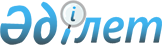 О создании Казахского госудаpственного консоpциума "Казалмаззолото" по pазведке, добыче, пеpеpаботке и pеализации дpагоценных металлов, дpагоценных камней, алмазов и изделий из нихРАСПОРЯЖЕНИЕ Пpемьеp-министpа Казахской ССР от 10 сентябpя 1991 г. N 151-p



        1. Отнестись положительно к инициативе предприятий, объединений
и организаций металлургической и золотодобывающей промышленности,
министерств и ведомств республики о создании Казахского 
государственного консорциума "Казалмаззолото" по разведке, добыче,
переработке и реализации драгоценных металлов, драгоценных камней,
алмазов и изделий из них.




        2. Одобрить Устав Казахского государственного консорциума
"Казалмаззолото", принятый учредительным собранием представителей
трудовых коллективов предприятий, объединений и организаций 
металлургической и золотодобывающей промышленности Казахстана 
26 июля 1991 г.




        3. Возложить на консорциум "Казалмаззолото":




        осуществление единой экономической, научно-технической и
инвестиционной политики в области разведки, в развитии добычи и
производства драгоценных металлов, драгоценных камней, алмазов и
изделий из них, организацию полного цикла переработки драгметального
сырья и содействие в создании золотого запаса республики;




        формирование цен на договорной основе на драгоценные металлы
в различных продуктах горно-металлургического производства,
разработку экономического механизма, обеспечивающего заинтересованные
и взаимовыгодные отношения между предприятиями - участниками
консорциума.




        4. Госэкономкомитету Казахской ССР, Госснабу Казахской ССР
рассмотреть потребность и обеспечить выделение в 1991 году по 
заявкам консорциума "Казалмаззолото" мягкого и жесткого инвентаря,
оргтехники и другого необходимого оборудования.




        5. Выделить в 1991-1992 годах из резерва Кабинета Министров
Казахской ССР по рыночному фонду два легковых автомобиля марки
"Жигули" для реализации целевым назначением консорциуму 
"Казалмаззолото" для служебного пользования.




        6. Исполнительным комитетам областных Советов народных депутатов
оказывать действенную помощь консорциуму "Казалмаззолото" в 
организации золотодобычи на территориях областей, в сжатые сроки 
решать вопросы отвода земельных участков для разработки месторождений 
драгоценных металлов, драгоценных камней и алмазов.




        7. Принять к сведению, что для размещения исполнительного аппарата 




консорциума "Казалмаззолото" Казахским филиалом института 
"Гиналмаззолото", расположенным в здании по ул. Ладыгина, 36, будет 
выделено помещение полезной площадью 200 кв. метров.
    8. Координацию деятельности консорциума "Казалмаззолото" 
возложить на заместителя Премьер-министра Казахской ССР 
т. Байкенова К.К.

    Премьер-министр



      
      


					© 2012. РГП на ПХВ «Институт законодательства и правовой информации Республики Казахстан» Министерства юстиции Республики Казахстан
				